MIRAMICHI VALLEY HIGH SCHOOL IMPROVEMENT PLAN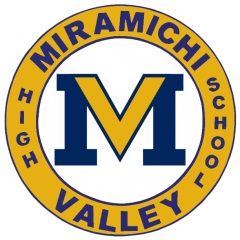 School Area of Focus:  Students will demonstrate continuous school-wide improvement in literacy and will be evaluated in all curriculum areas for reading, writing and speaking. Justification:  The Province of New Brunswick has identified Literacy as an essential skill and has made the English Language Proficiency Exam (ELPA) as a pre-requisite in achieving a high school diploma.Smart Goal:By June of 2020, MVHS will continue to use clearly defined rubrics to inform instruction and improve grade 9 and 10 reading comprehension to an appropriate level.Strategies and Actions:All staff trained in Stepping Out and English department trained in Burns and RoeTargeted instruction to focus on areas of weaknessPLC GroupsResponsibility:Kyle ValanneTim SullivanResources:PLC Teams focusing on Carol Jago’s The Book in QuestionBurns and Roe kitStepping OutELA CurriculumGrade 8 transition notesELPA resultsDepartment Focus on SSRTimeline:By June of 2020Evidence of Success:80% of students will be reading at grade level.  This will be measured using the Burns and Roe kit.ELPA results~~~~~~~~~~~~~~~~~~~~~~~~~~~~~~~~~~~~~~~~~~~~~~~~~~~~~~~~~~~~~~~~~~~Smart Goal:By June 2020, MVHS will use clearly defined rubrics to inform instruction and improve grade 9 and 10 writing to an appropriate level.Strategies and Actions:Stepping OutTargeted instruction to focus on areas of weaknessPLC groups6+1 Traits of WritingFlexible groupingResponsibility:Kyle ValanneAnn O’Neill-MacDonnellResources:PLC groupELA curriculumGrade 8 transition notesSpecific writing resources (Kelly Gallagher, Penny Kittle)Stepping OutGrade 9 writing samplesNarrative (September and January)Argument (February and May)Grade 10 writing samplesPersonal Essay (September)Research Essay (February)Grade 9 and 10 writing samples will be place in cumulative filesTimeline:December and January of each school yearEvidence of Success:80% of students will achieve a 4 or above on their writing piecesGrade 9 (January and May pieces)Grade 10 (February piece)School Area of Focus:MVHS will identify grade 9 Mathematics students that demonstrate significant deficiencies and provide early interventions that will address the recurring significant failure rate in this course.Justification:Grade 9 Mathematics at MVHS has traditionally experienced a failure rate in the 25 – 30 % range.  It is believed that this number could be decreased dramatically with a targeted EARLY intervention directed at students that demonstrate significant difficulties within the first month of the semester.  This improved numeracy competency will also translate into a greater success in many other disciplines for these students.Traditionally we have waited until the first semester has ended and the end of the school year is approaching to identify students that may be able to succeed with some added numeracy supports.  The Mathematics/Science department believes that if we address these deficiencies much earlier in the school year with the support of a Mathematics specialist targeting these struggling students, their chances of succeeding will increase exponentially.Unfortunately, the absence of a significant intervention and change in our strategy of dealing with students who are severely lacking in their numeracy competencies when they arrive at MVHS will continue to produce excessive failure rates within our grade 9 Mathematics courses.Smart Goal: By the end of the 2019/20 school year the failure rate in grade 9 Mathematics courses at MVHS will be reduced to 15%.Strategies and Actions:Use the grade 9 screener to identify students with significant deficiencies in their numeracy competencies.ASD-N will provide a numeracy specialist to work with the identified students in a small group setting to provide remediation of their numeracy skillsResponsibility:Ricky StewartGrade 9 Math TeachersASD-N Math SpecialistSchool Area of Focus:   Cultivate school-wide community where all learners develop the knowledge, skills and behaviors to continually adapt to, and thrive in, their environment.Justification:  New Brunswick Wellness Survey results continue to show low results for students in ASD-N in the areas of engagement and self-regulation.Smart Goal:By June 2020, MVHS will continue to maintain a high standard of awareness and respect for First Nations culture in our school.Strategies and Actions:NEATHeritage displaysGuest speakersCultural roomResponsibility:Shawn WoodScott JamiesonJennifer DedamAndrea BowesKatie TozerGina TaylorResources:NEATFeeder First Nations communitiesTimeline:June 2020Evidence of Success:Number of programs and activities being offered at MVHS for and about First Nation Culture~~~~~~~~~~~~~~~~~~~~~~~~~~~~~~~~~~~~~~~~~~~~~~~~~~~~~~~~~~~~~~~~~~~Smart Goal:Beginning in September of 2019, MVHS will have an MV Real Talks Group who will promote positive Mental Health amongst our students.Strategies and Actions:Variety of activities to have the students and staff interact and build positive connectionsMVHS Mental Health Awareness Week October 7th to 11th. Develop a Safe Space to students to visit when feeling overwhelmed while at school. All MVHS staff members will be trained in the Lifeline ProgramInformation Board displayed in school where students can find information about resources available and upcoming events. Responsibility:Shawn WoodMary Lou HudsonPaul LandryMelissa O’DonnellScott JamiesonElizabeth Kelly Resources:Miramichi Addictions and Mental Health and Suicide Prevention CommitteeStudent needs survey administered in May of 2019Conversations with studentsJohn FletcherTeenmentalhealth.orgTimeline:OngoingEvidence of Success:Reduction in number of Mental Health Issues dealt with by Guidance More positive interactions amongst staff and studentsSecond survey in February of 2020 to see what has been accomplished and where needs lieReports of Mental Health focused conversations in classes and belief amongst students of a reduced stigma involving Mental Health issues. ~~~~~~~~~~~~~~~~~~~~~~~~~~~~~~~~~~~~~~~~~~~~~~~~~~~~~~~~~~~~~~~~~~~Smart Goal:By October 2019, all MVHS staff members adhere to the updated Pyramid of Interventions model by implementing the use of behavior tracking/tier 1 forms for all students who require behavior/academic support, enabling ESST/administration to plan for tier 2 actions.Strategies and Actions:Ensure every staff member has had input creating, received in-service on and is comfortable using the pyramidResponsibility:Shawn WoodKrishna PrinceResources:MVHS Positive Learning Environment PolicyMVHS Pyramid of InterventionsTimeline:OngoingEvidence of Success:Decrease in amount of behavior tracking referrals for classroom behavior issues~~~~~~~~~~~~~~~~~~~~~~~~~~~~~~~~~~~~~~~~~~~~~~~~~~~~~~~~~~~~~~~~~~~Smart Goal:By June of 2020, student attendance will be improved by 5% from the 2016-2017.Strategies and Actions:Following the district attendance policy of using and submitting the completed district forms for each stage of the planAndrea Pleadwell will track attendance data and assist teachers completing the attendance requirementsUse of an Academic Incentive policyResponsibility:Shawn WoodMary Lou HudsonAndrea PleadwellMelissa O’DonnellScott JamiesonPaul LandryJennifer DedamResources:PowerSchool attendance reportsCompleted district forms for 4, 6, 8 and 15 daysAttendance data spreadsheetTimeline:OngoingEvidence of Success:Increased student attendanceLess percentage of plans required~~~~~~~~~~~~~~~~~~~~~~~~~~~~~~~~~~~~~~~~~~~~~~~~~~~~~~~~~~~~~~~~~~~School Area of Focus:   To have consistency in policy application and practice.Justification:  During a NBED School Review in 2015, consistency was an area of focus identified by both the external and internal review team.Smart Goal:Staff will demonstrate consistent adherence to school-based policies on a daily basis.Strategies and Actions:Teachers continue to support peers to consistently follow school policiesFurther, teachers are required to abide by the guidelines outlines in their “Code of Conduct” when supporting a colleague who may be struggling with adherence to the school policiesResponsibility:All MVHS staffResources:MVHS Positive Learning Environment PolicyTeacher Code of Professional PolicyTimeline:OngoingEvidence of Success:Teacher and student feedbackBehavior tracking data